Suis l’ordre alphabétique pour aller de la carte jusqu’au trésor.Suis l’ordre alphabétique pour aller de la carte jusqu’au trésor.PRENOM :Lecture adefhjpmstuto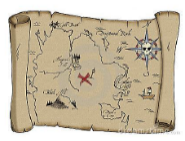 bsghpqrfehkinaecdetvbctadbsmdhfwfutuvwxynxlznyvgeskhoizvckdmjiharlpaldjypkxtfqesv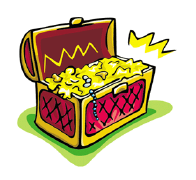 mehuolmnopbrdogpfdPRENOM :Lecture adefhjpmstutobsghpqrfehkinaecdetvbctadbsmdhfwfutuvwxynxlznyvgeskhoizvckdmjiharlpaldjypkxtfqesvmehuolmnopbrdogpfd